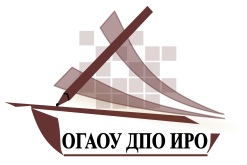 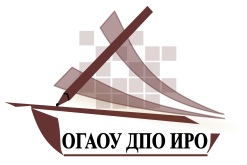 О проведении тренировочных тестированийУважаемые коллеги!ОГАОУ ДПО ИРО в 2015/16 учебном году предлагает обучающимся  9-х и 11-х классов общеобразовательных организаций принять участие в тренировочных тестированиях в форме ОГЭ и ЕГЭ.Тестирование проводится для обучающихся 9-х классов по всем предметам кроме иностранных языков, для обучающихся 11-х классов – по всем предметам включая иностранные языки (тестирование по иностранным языкам содержит только письменную часть). Все варианты заданий контрольных измерительных материалов для тестирования составлены в соответствии со структурой и содержанием государственной итоговой аттестации выпускников 2016 года. Материалы тестирования проходят полную процедуру обработки материалов ЕГЭ и ОГЭ.В рамках данного проекта ОГАОУ ДПО ИРО предоставляет три вида услуг: Предоставление материалов и обработка выполненных работОГАОУ ДПО ИРО предоставляет Заказчику комплекты материалов для проведения тренировочного тестирования, организует обработку и проверку заданий с развернутым ответом (часть 2) экспертами. Заказчик проводит тестирование самостоятельно, в любое время в рамках определенных сроков. Результаты тестирования рассылаются в МОУО или ОО в течение 20-25 календарных дней после возврата бланков тестирования на обработку в ОГАОУ ДПО ИРО (РЦОИ).Проведение тестирования и обработка выполненных работОГАОУ ДПО ИРО определяет даты проведения тестирования, по заявкам Заказчика формирует группы участников, проводит тестирование на своей базе, с соблюдением всех правил проведения ГИА в ППЭ, осуществляет обработку и проверку заданий с развернутым ответом (часть 2) экспертами.Участники тестирования получают результаты в течение 15 календарных дней после проведения тестирования.Проведение тестирования, консультации эксперта и обработка выполненных работОГАОУ ДПО ИРО определяет даты проведения тестирования, по заявкам Заказчика формирует группы участников, проводит тестирование на своей базе, с соблюдением всех правил проведения ГИА в ППЭ. После завершения тестирования (в тот же день) эксперт предметной комиссии проводит консультацию с участниками тестирования по выполненной работе, осуществляет разбор заданий, вызвавших наибольшие затруднения, отвечает на вопросы участников. Продолжительность консультации – 1 астрономический час. Далее ОГАОУ ДПО ИРО осуществляет полный цикл обработки выполненных работ. Участники тестирования получают результаты в течение 15 календарных дней после проведения тестирования.Тренировочное тестирование является добровольным и проводится на платной основе.Стоимость определяется видом предоставляемой услуги:Планируемые сроки проведения тестирования:11 класс – ориентировочно с 11 января по 29 февраля 2016 года.9 класс:1-я сессия – декабрь 2015 г. (русский язык, математика, обществознание)*2-я сессия – февраль 2016 г. (все предметы).* Перечень предметов по выбору для проведения тестирования 9 классов в декабре может быть дополнен по результатам собранных заявок.Более точные сроки предоставления комплектов для проведения тестирования зависят от сроков доставки материалов из г. Москвы.Для участия в тестировании необходимо в срок до 13 ноября 2014 г. на электронный адрес rcoi@iro38.ru подать заявку на участие в тестировании, указав вид услуги, количество участников по предметам, срок проведения тестирования для 9 классов. Форма заявки прилагается.В ответ на Вашу заявку на указанный электронный адрес в срок до 20.11.2015 г. будут высланы формы договоров и информационное письмо с подробными инструкциями.Для ОО и МОУО, подавших заявку на участие в тестировании 9 классов в декабре 2015 г. необходимо будет произвести оплату материалов до конца ноября 2015 г.Возможна организация индивидуального участия в тестировании (работа с родителями).По всем вопросам (технологии и организации тестирования) обращаться по тел. 8(3952)53-40-84, Давыдюк Евгения Александровна, Краснова Евгения Валерьевна, с 10:00 до 16:00, перерыв с 12:00 до 13:00.Вопросы по организации тестирования также можно будет задать на интернет-собрании для родителей по проведению ГИА-2016, которое состоится 13 ноября 2015 г в 16.00.** НАПОМИНАЕМ!!! Согласно изменениям от 07.07.15 г. в Порядке проведения государственной итоговой аттестации по образовательным программам основного общего образования, «ГИА, включает в себя обязательные экзамены по русскому языку и математике, а также экзамены  выбору обучающегося по двум учебным предметам из числа учебных предметов: физика, химия, биология, литература, география, история, обществознание, иностранные языки (английский, французский, немецкий и испанский языки), информатика и информационно-коммуникационные технологии (ИКТ)».ИсполнительКраснова Е.В.Тел. 8(3952) 53-40-84ЗАЯВКА на тренировочное тестирование*Если у Заказчика есть желание получить услуги разного типа, то на каждую услугу заполняется отдельная таблица.**Поля с контактной информацией обязательны для заполнения.№Вид услугиСтоимость тестирования по одному предмету (в руб.)Стоимость тестирования по одному предмету (в руб.)№Вид услуги9 класс11 классПредоставление материалов и обработка 300365Проведение и обработка 620690Проведение, консультация и обработка 820880Руководитель ЦОИиМС.В. Ганюшкина9 класс9 класс9 класс9 класс9 класс9 класс9 класс9 класс9 класс9 класс9 класс9 класс9 класс9 класс9 классВид предоставления услуги: *________________________________________________________________________Вид предоставления услуги: *________________________________________________________________________Вид предоставления услуги: *________________________________________________________________________Вид предоставления услуги: *________________________________________________________________________Вид предоставления услуги: *________________________________________________________________________Вид предоставления услуги: *________________________________________________________________________Вид предоставления услуги: *________________________________________________________________________Вид предоставления услуги: *________________________________________________________________________Вид предоставления услуги: *________________________________________________________________________Вид предоставления услуги: *________________________________________________________________________Вид предоставления услуги: *________________________________________________________________________Вид предоставления услуги: *________________________________________________________________________Вид предоставления услуги: *________________________________________________________________________Вид предоставления услуги: *________________________________________________________________________Вид предоставления услуги: *________________________________________________________________________Муниципальное образование 
(город или район) 
и наименование ООКонтактное лицо**Контактное лицо**Контактное лицо**Срок проведения тестирования(декабрь/февраль)Количество участниковКоличество участниковКоличество участниковКоличество участниковКоличество участниковКоличество участниковКоличество участниковКоличество участниковКоличество участниковКоличество участниковМуниципальное образование 
(город или район) 
и наименование ООФИО (полностью)Телефонe-mailСрок проведения тестирования(декабрь/февраль)Русский языкМатематикаФизикаХимияИнформатикаБиологияИсторияГеографияОбществознаниеЛитература11 класс11 класс11 класс11 класс11 класс11 класс11 класс11 класс11 класс11 класс11 класс11 класс11 класс11 класс11 класс11 класс11 классВид предоставления услуги:*________________________________________________________________________Вид предоставления услуги:*________________________________________________________________________Вид предоставления услуги:*________________________________________________________________________Вид предоставления услуги:*________________________________________________________________________Вид предоставления услуги:*________________________________________________________________________Вид предоставления услуги:*________________________________________________________________________Вид предоставления услуги:*________________________________________________________________________Вид предоставления услуги:*________________________________________________________________________Вид предоставления услуги:*________________________________________________________________________Вид предоставления услуги:*________________________________________________________________________Вид предоставления услуги:*________________________________________________________________________Вид предоставления услуги:*________________________________________________________________________Вид предоставления услуги:*________________________________________________________________________Вид предоставления услуги:*________________________________________________________________________Вид предоставления услуги:*________________________________________________________________________Вид предоставления услуги:*________________________________________________________________________Вид предоставления услуги:*________________________________________________________________________Муниципальное образование 
(город или район) 
и наименование ООКонтактное лицо**Контактное лицо**Контактное лицо**Желаемый срок проведения тестированияКоличество участниковКоличество участниковКоличество участниковКоличество участниковКоличество участниковКоличество участниковКоличество участниковКоличество участниковКоличество участниковКоличество участниковМуниципальное образование 
(город или район) 
и наименование ООФИО (полностью)Телефонe-mailЖелаемый срок проведения тестированияРусский языкМатематика базоваяМатематика профильнаяФизикаХимияИнформатикаБиологияИсторияГеографияОбществознаниеЛитератураАнглийский язык